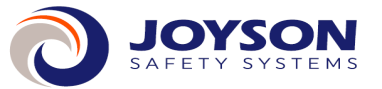 КОМПАНИЯ ООО «ТАКАТА РУС» (г. Ульяновск, 11-й проезд Инженерный  д.44, тел.23-10-11elena.evstigneeva@eu.joysonsafety.com) приглашает на работу:Специалист по закупкам (локализации)Должностные обязанности:• Поиск новых поставщиков (локализация автокомпонентов);• Ведение переговоров с поставщиками, заключение контрактов на поставку;• Мониторинг рынка и получение лучших цен у поставщиков;• Обеспечение стабильных поставок товаров в соответствии с утвержденным ассортиментом;• Контроль соблюдения условий договоров и выполнения поставок;• Обработка заявок от производства.Требования:• Высшее техническое  образование.•Владение английским языком на уровне разговорного обязательно.Инженер по качествуДолжностные обязанности:• Обеспечение и улучшение качества выпускаемой продукции.• Организует проведение выборочных проверок качества изделий; состояния технологического оборудования и инструмента; условий производства, хранения и транспортировки продукции.• Участвует в подготовке и проведении внешних аудитов ООО «ТАКАТА Рус» со стороны потребителей.• Готовит отчеты по проведенным аудитам.• Планирует и организует контроль качества на всех этапах производства.• Взаимодействует с клиентами по вопросам качества и т.д.• Осуществляет контроль и выполнение требований стандарта 5S в зоне постов контроля качества и GP-12.Требования:• Высшее техническое образование (технология машиностроения, управление качеством).• Владение английским языком на уровне разговорного обязательно.БухгалтерОбязанности: Учет движения денежных средств и денежных документов;Ведение расчетных счетов в рублях и валюте, подготовка платежных документов;Учет расчетов с поставщиками и подрядчиками;Учет расчетов с разными дебиторами и кредиторами;Учет расчетов с покупателями и заказчиками;Валютный контроль: оформление документов валютного контроля, контроль ведомостей валютного контроля, взаимодействие с банками;Составление отчетов по движению денежных средств;Прием и контроль первичной документации по соответствующим участкам бухгалтерского учета и подготовка их к счетной обработке.Статистическая отчетность.Требования:Высшее образование в области экономики, бухгалтерского учета, финансов и кредита.Знание основ б/у и двойной записи, знание законодательства РФ в области бухучета и налогообложенияУверенный пользователь ПК, Excel‚ WordВладение английским языком на уровне разговорногоСпециалист по финансовому контроллингуОбязанности: Расчет и контроль себестоимости производимой продукции.Подготовка отчетов по закрытию месяца (бюджет доходов и расходов, отчеты по продуктовым группам, KPI отчеты).Анализ производственной деятельности компании.Анализ расходов подразделений.Подготовка документации по капитальным вложениям для дальнейшего утверждения руководством компании, отчеты по капитальным вложениям.Своевременная и достоверная подготовка прочих отчетов компании.Требования: Высшее образование в области экономики, финансов и кредита. Знание принципов подготовки и построения бюджета компании, управленческого учета, знание МСФО. Владение английским языком на уровне разговорного (свободное владение). Уверенный пользователь ПК (Excel, Word, Power Point).